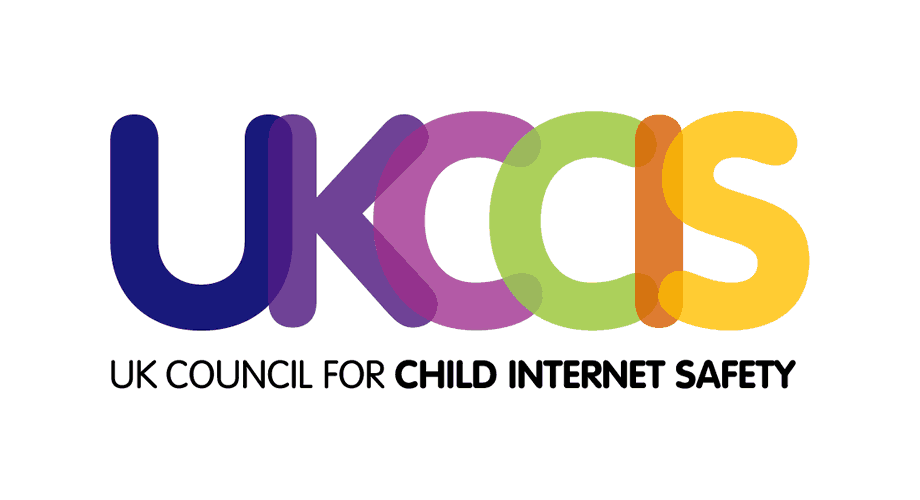 NEWSLETTER, March 2018NEWSLETTER, March 2018NEWSLETTER, March 2018NEWSLETTER, March 2018NEWSLETTER, March 2018Last Meeting: 5 December 2017Last Meeting: 5 December 2017Last Meeting: 5 December 2017Last Meeting: 5 December 2017Next Meeting: TBCNext Meeting: TBCUKCCIS EXECUTIVE BOARD MEETING DATEUKCCIS EXECUTIVE BOARD MEETING DATEUKCCIS EXECUTIVE BOARD MEETING DATEUKCCIS EXECUTIVE BOARD MEETING DATEUKCCIS EXECUTIVE BOARD MEETING DATESummary: The Board discussed planned changes to UKCCIS in light of the Internet Safety Strategy, which recommends, amongst other things, broadening UKCCIS’s remit to cover all internet users, not just children.  The minutes of the meeting can be read here.Summary: The Board discussed planned changes to UKCCIS in light of the Internet Safety Strategy, which recommends, amongst other things, broadening UKCCIS’s remit to cover all internet users, not just children.  The minutes of the meeting can be read here.Summary: The Board discussed planned changes to UKCCIS in light of the Internet Safety Strategy, which recommends, amongst other things, broadening UKCCIS’s remit to cover all internet users, not just children.  The minutes of the meeting can be read here.Summary: The Board discussed planned changes to UKCCIS in light of the Internet Safety Strategy, which recommends, amongst other things, broadening UKCCIS’s remit to cover all internet users, not just children.  The minutes of the meeting can be read here.Summary: The Board discussed planned changes to UKCCIS in light of the Internet Safety Strategy, which recommends, amongst other things, broadening UKCCIS’s remit to cover all internet users, not just children.  The minutes of the meeting can be read here.Government NewsGovernment NewsGovernment NewsGovernment NewsGovernment NewsMatt Hancock has been appointed Secretary of State for Digital, Culture, Media and Sport; Margot James has been appointed Minister for Digital and the Creative Industries.Victoria Atkins, Minister for Crime, Safeguarding and Vulnerability and Minister for Women remains the Home Office Minister on the Board.Following the ministerial reshuffle, Nadhim Zahawi MP, Minister for Children and Families at Dept for Education joins the Ministerial Team on the Board.Matt Hancock has been appointed Secretary of State for Digital, Culture, Media and Sport; Margot James has been appointed Minister for Digital and the Creative Industries.Victoria Atkins, Minister for Crime, Safeguarding and Vulnerability and Minister for Women remains the Home Office Minister on the Board.Following the ministerial reshuffle, Nadhim Zahawi MP, Minister for Children and Families at Dept for Education joins the Ministerial Team on the Board.Matt Hancock has been appointed Secretary of State for Digital, Culture, Media and Sport; Margot James has been appointed Minister for Digital and the Creative Industries.Victoria Atkins, Minister for Crime, Safeguarding and Vulnerability and Minister for Women remains the Home Office Minister on the Board.Following the ministerial reshuffle, Nadhim Zahawi MP, Minister for Children and Families at Dept for Education joins the Ministerial Team on the Board.Matt Hancock has been appointed Secretary of State for Digital, Culture, Media and Sport; Margot James has been appointed Minister for Digital and the Creative Industries.Victoria Atkins, Minister for Crime, Safeguarding and Vulnerability and Minister for Women remains the Home Office Minister on the Board.Following the ministerial reshuffle, Nadhim Zahawi MP, Minister for Children and Families at Dept for Education joins the Ministerial Team on the Board.Matt Hancock has been appointed Secretary of State for Digital, Culture, Media and Sport; Margot James has been appointed Minister for Digital and the Creative Industries.Victoria Atkins, Minister for Crime, Safeguarding and Vulnerability and Minister for Women remains the Home Office Minister on the Board.Following the ministerial reshuffle, Nadhim Zahawi MP, Minister for Children and Families at Dept for Education joins the Ministerial Team on the Board.UKCCIS Member NewsUKCCIS Member NewsUKCCIS Member NewsUKCCIS Member NewsUKCCIS Member NewsBelow are updates written by UKCCIS members, for your information. We will be publishing the next newsletter in June/JulyBelow are updates written by UKCCIS members, for your information. We will be publishing the next newsletter in June/JulyBelow are updates written by UKCCIS members, for your information. We will be publishing the next newsletter in June/JulyBelow are updates written by UKCCIS members, for your information. We will be publishing the next newsletter in June/JulyBelow are updates written by UKCCIS members, for your information. We will be publishing the next newsletter in June/JulyCall for Evidence (now closed)On 19 December, the Department for Education (DfE) launched a call for evidence to gather views from parents, teachers, young people and interested organisations on how relationships education, including relationships and sex education for older children, should be taught in schools. It also covered personal, social, health and economic education (PSHE).  The ‘call for evidence’  looked to establish: · what teachers think they should be teaching their pupils to help them navigate the modern world they are growing up in;· how parents expect their children to be taught this topic in a safe and age-appropriate way; and· what young people themselves think they would benefit from learning in these subjects.  This follows the announcement last year that relationships education will become compulsory in all primary schools and relationships and sex education compulsory in all secondary schools. DfE are also considering whether to make PSHE compulsory.  This is a key part of the government’s wider plan to ensure every young person has the essential knowledge they need to stay safe and develop healthy relationships.The supporting documents can be found on the Gov.uk website. Call for Evidence (now closed)On 19 December, the Department for Education (DfE) launched a call for evidence to gather views from parents, teachers, young people and interested organisations on how relationships education, including relationships and sex education for older children, should be taught in schools. It also covered personal, social, health and economic education (PSHE).  The ‘call for evidence’  looked to establish: · what teachers think they should be teaching their pupils to help them navigate the modern world they are growing up in;· how parents expect their children to be taught this topic in a safe and age-appropriate way; and· what young people themselves think they would benefit from learning in these subjects.  This follows the announcement last year that relationships education will become compulsory in all primary schools and relationships and sex education compulsory in all secondary schools. DfE are also considering whether to make PSHE compulsory.  This is a key part of the government’s wider plan to ensure every young person has the essential knowledge they need to stay safe and develop healthy relationships.The supporting documents can be found on the Gov.uk website. Call for Evidence (now closed)On 19 December, the Department for Education (DfE) launched a call for evidence to gather views from parents, teachers, young people and interested organisations on how relationships education, including relationships and sex education for older children, should be taught in schools. It also covered personal, social, health and economic education (PSHE).  The ‘call for evidence’  looked to establish: · what teachers think they should be teaching their pupils to help them navigate the modern world they are growing up in;· how parents expect their children to be taught this topic in a safe and age-appropriate way; and· what young people themselves think they would benefit from learning in these subjects.  This follows the announcement last year that relationships education will become compulsory in all primary schools and relationships and sex education compulsory in all secondary schools. DfE are also considering whether to make PSHE compulsory.  This is a key part of the government’s wider plan to ensure every young person has the essential knowledge they need to stay safe and develop healthy relationships.The supporting documents can be found on the Gov.uk website. Call for Evidence (now closed)On 19 December, the Department for Education (DfE) launched a call for evidence to gather views from parents, teachers, young people and interested organisations on how relationships education, including relationships and sex education for older children, should be taught in schools. It also covered personal, social, health and economic education (PSHE).  The ‘call for evidence’  looked to establish: · what teachers think they should be teaching their pupils to help them navigate the modern world they are growing up in;· how parents expect their children to be taught this topic in a safe and age-appropriate way; and· what young people themselves think they would benefit from learning in these subjects.  This follows the announcement last year that relationships education will become compulsory in all primary schools and relationships and sex education compulsory in all secondary schools. DfE are also considering whether to make PSHE compulsory.  This is a key part of the government’s wider plan to ensure every young person has the essential knowledge they need to stay safe and develop healthy relationships.The supporting documents can be found on the Gov.uk website. Call for Evidence (now closed)On 19 December, the Department for Education (DfE) launched a call for evidence to gather views from parents, teachers, young people and interested organisations on how relationships education, including relationships and sex education for older children, should be taught in schools. It also covered personal, social, health and economic education (PSHE).  The ‘call for evidence’  looked to establish: · what teachers think they should be teaching their pupils to help them navigate the modern world they are growing up in;· how parents expect their children to be taught this topic in a safe and age-appropriate way; and· what young people themselves think they would benefit from learning in these subjects.  This follows the announcement last year that relationships education will become compulsory in all primary schools and relationships and sex education compulsory in all secondary schools. DfE are also considering whether to make PSHE compulsory.  This is a key part of the government’s wider plan to ensure every young person has the essential knowledge they need to stay safe and develop healthy relationships.The supporting documents can be found on the Gov.uk website. BBC – OWN ITThe BBC’s new online service for 9-12 year-olds, Own It, was launched as part of a session with HRH the Duke of Cambridge and BBC Director of Children’s, Alice Webb, at the Children’s Global Media Summit in December. It offers fun and empowering tips, insight, stories and advice on life online, from well-loved CBBC characters, charities and experts, as well as kids themselves. February saw a high-profile public-facing marketing campaign co-ordinated around Safer Internet Day, to maximise the impact of the site with the target audience. Going forward, the Own It team will be looking for ways to collaborate with other parts of the BBC and external partners, working together to help young people make the most of their time online.BBC – OWN ITThe BBC’s new online service for 9-12 year-olds, Own It, was launched as part of a session with HRH the Duke of Cambridge and BBC Director of Children’s, Alice Webb, at the Children’s Global Media Summit in December. It offers fun and empowering tips, insight, stories and advice on life online, from well-loved CBBC characters, charities and experts, as well as kids themselves. February saw a high-profile public-facing marketing campaign co-ordinated around Safer Internet Day, to maximise the impact of the site with the target audience. Going forward, the Own It team will be looking for ways to collaborate with other parts of the BBC and external partners, working together to help young people make the most of their time online.BBC – OWN ITThe BBC’s new online service for 9-12 year-olds, Own It, was launched as part of a session with HRH the Duke of Cambridge and BBC Director of Children’s, Alice Webb, at the Children’s Global Media Summit in December. It offers fun and empowering tips, insight, stories and advice on life online, from well-loved CBBC characters, charities and experts, as well as kids themselves. February saw a high-profile public-facing marketing campaign co-ordinated around Safer Internet Day, to maximise the impact of the site with the target audience. Going forward, the Own It team will be looking for ways to collaborate with other parts of the BBC and external partners, working together to help young people make the most of their time online.UK SAFER INTERNET CENTRE – Professional Development - Online Safety LiveOnline Safety Live is the UK Safer Internet Centres outreach programme, supporting and informing the entire children’s workforce; promising the latest online safety issues, research, regulations, resources and services. To date over 12,000 delegates have attended one of the 300(+) events run at venues up and down the UK, from Orkney to Penzance and Derry to Norwich.  Each event is 2 hours long and provides each delegate with information and access to resources online to follow up and obtain further information. Feedback has been consistently extraordinary.  To find events near you and to register for your place, please visit www.onlinesafetylive.comSWGfL/UK SAFER INTERNET CENTRE – SHARING NUDESResearch - Peer pressure pushes young people into sharing nudesIn December SWGfL - as part of its work in the UK Safer Internet Centre - with Plymouth University, published a report indicating that young people across the UK feel under pressure from peers to share nude images.Read the full report hereThe study is an international collaboration with Netsafe New Zealand and the e-safety Commissioner Australia, to explore young people’s experiences of the creation and sharing of nude and semi-nude images, to better understand:The prevalence of the sending and sharing of nude, or nearly-nude, images or videos, both solicited and unsolicited; and The influences and motivations for this behaviour. Read the full article hereSWGfL/UK SAFER INTERNET CENTRE – SHARING NUDESResearch - Peer pressure pushes young people into sharing nudesIn December SWGfL - as part of its work in the UK Safer Internet Centre - with Plymouth University, published a report indicating that young people across the UK feel under pressure from peers to share nude images.Read the full report hereThe study is an international collaboration with Netsafe New Zealand and the e-safety Commissioner Australia, to explore young people’s experiences of the creation and sharing of nude and semi-nude images, to better understand:The prevalence of the sending and sharing of nude, or nearly-nude, images or videos, both solicited and unsolicited; and The influences and motivations for this behaviour. Read the full article hereSWGfL/UK SAFER INTERNET CENTRE – SHARING NUDESResearch - Peer pressure pushes young people into sharing nudesIn December SWGfL - as part of its work in the UK Safer Internet Centre - with Plymouth University, published a report indicating that young people across the UK feel under pressure from peers to share nude images.Read the full report hereThe study is an international collaboration with Netsafe New Zealand and the e-safety Commissioner Australia, to explore young people’s experiences of the creation and sharing of nude and semi-nude images, to better understand:The prevalence of the sending and sharing of nude, or nearly-nude, images or videos, both solicited and unsolicited; and The influences and motivations for this behaviour. Read the full article hereINTERNET WATCH FOUNDATIONThe Internet Watch Foundation (IWF) has teamed up with Plymouth University and South West Grid for Learning (SWGfL) to develop ICAlert – a black box device that keeps children and school staff safe online.ICAlert plugs into a school’s network to check all web traffic and generates an alert if someone attempts to access illegal child sexual abuse imagery or radical terrorist content online. It is a low-cost service which requires no local configuration or management, but once active, provides a round-the-clock protection for all students, staff and visitors. IWF’s URL List – a list of webpages known to contain or link to sexual images of children online – is fed into ICAlert and compared to the school’s internet traffic. This way illegal sites are blocked and all school’s internet users are protected from stumbling across sexual images of children online.To find out more about ICAlert and how it could help you and your organisation, click here.SOUTH WEST GRID FOR LEARNING (SWGfL)SWGfL’s latest self-review tool, 360 Data was shortlisted as a British Educational Training Technology Show (BETT) Awards 2018 finalist in the Service and Support category.SWGfL has developed the tool to help schools and SMEs review their position, policies and procedures around data protection and information security.360data is a unique self-review tool designed to help organisations test and improve their data protection policies and practices. Built on the same approach as the award-winning 360 Degree Safe, the tool will help organisations understand what systems are currently in place and how to improve these.The BETT Awards provide a showcase of resources and companies that seek to provide educators with the information, ideas and inspiration that are fundamental to the learning process. The BETT Awards Ceremony was on Wednesday 24th January 2018 at Tobacco Dock.SOUTH WEST GRID FOR LEARNING (SWGfL)SWGfL’s latest self-review tool, 360 Data was shortlisted as a British Educational Training Technology Show (BETT) Awards 2018 finalist in the Service and Support category.SWGfL has developed the tool to help schools and SMEs review their position, policies and procedures around data protection and information security.360data is a unique self-review tool designed to help organisations test and improve their data protection policies and practices. Built on the same approach as the award-winning 360 Degree Safe, the tool will help organisations understand what systems are currently in place and how to improve these.The BETT Awards provide a showcase of resources and companies that seek to provide educators with the information, ideas and inspiration that are fundamental to the learning process. The BETT Awards Ceremony was on Wednesday 24th January 2018 at Tobacco Dock.SOUTH WEST GRID FOR LEARNING (SWGfL)SWGfL’s latest self-review tool, 360 Data was shortlisted as a British Educational Training Technology Show (BETT) Awards 2018 finalist in the Service and Support category.SWGfL has developed the tool to help schools and SMEs review their position, policies and procedures around data protection and information security.360data is a unique self-review tool designed to help organisations test and improve their data protection policies and practices. Built on the same approach as the award-winning 360 Degree Safe, the tool will help organisations understand what systems are currently in place and how to improve these.The BETT Awards provide a showcase of resources and companies that seek to provide educators with the information, ideas and inspiration that are fundamental to the learning process. The BETT Awards Ceremony was on Wednesday 24th January 2018 at Tobacco Dock.REVENGE PORN HELPLINE (SWGFL)The Revenge Porn Helpline is the UK’s first specialist service of its kind, providing free & confidential support to victims of image-based sexual abuse (aka revenge porn). The Helpline offers practical assistance in the removal of intimate content online, basic emotional support, guidance on police reporting and signposting to free and specialist legal advice. Since it started in 2015, the helpline has managed over 9300 contacts with victims needing help. These figures are rising at around 40% a year, and so in 2019 it is expected to be receiving 3 times as many cases as in 2015. Currently, almost 70% of clients identify as female, although this figure can vary widely depending on the kind of issue we might be dealing with. Some of the issues encountered include: domestic abuse, sexual assault, harassment, stalking, honour-based violence, voyeurism and sextortion to name but a few.The Helpline works closely with many industry partners, including social media companies and adult producers, to try and ensure victims of revenge porn are protected and that their content is removed. In 2017, 75% of all intimate content reported to the helpline was successfully removed. This figure is one that continues to rise year on year as relationships with industry partners continue to progress. INTERNET MATTERSAt a recent launch event at BT Tower, Internet Matters unveiled a new report (Patenting Digital Natives - Concerns and Solutions) highlighting new insight from parents on what concerns them and what support they need in helping keep their kids safe online. The report showed that only 3 in 10 parents felt they knew a lot about online risks and 6 in 10 felt they needed more information to stay informed. In addition to the new report, they also launched a digital resilience toolkit for parents. Created together with leading psychologist and Internet Matters ambassador Dr Linda Papadopoulos, the toolkit features age-specific videos and supporting guides to help parents equip children with the right skills to navigate their digital world safely.Internet matters have unveiled a campaign to encourage parents to 'Set up Safe with Parental Controls'. Following a revamp to their interactive controls tool, parents will be able to navigate through over 70 new step-by-step control and privacy guides to make sure their children's devices, gaming and social accounts are set up safe.Link to report: https://www.internetmatters.org/hub/news-blogs/new-report-highlights-parental-concerns-children-online-use/
Link to Digital resilience toolkit: https://www.internetmatters.org/advice/digital-resilience-toolkit/
Link to controls: https://www.internetmatters.org/parental-controls/INTERNET MATTERSAt a recent launch event at BT Tower, Internet Matters unveiled a new report (Patenting Digital Natives - Concerns and Solutions) highlighting new insight from parents on what concerns them and what support they need in helping keep their kids safe online. The report showed that only 3 in 10 parents felt they knew a lot about online risks and 6 in 10 felt they needed more information to stay informed. In addition to the new report, they also launched a digital resilience toolkit for parents. Created together with leading psychologist and Internet Matters ambassador Dr Linda Papadopoulos, the toolkit features age-specific videos and supporting guides to help parents equip children with the right skills to navigate their digital world safely.Internet matters have unveiled a campaign to encourage parents to 'Set up Safe with Parental Controls'. Following a revamp to their interactive controls tool, parents will be able to navigate through over 70 new step-by-step control and privacy guides to make sure their children's devices, gaming and social accounts are set up safe.Link to report: https://www.internetmatters.org/hub/news-blogs/new-report-highlights-parental-concerns-children-online-use/
Link to Digital resilience toolkit: https://www.internetmatters.org/advice/digital-resilience-toolkit/
Link to controls: https://www.internetmatters.org/parental-controls/INTERNET MATTERSAt a recent launch event at BT Tower, Internet Matters unveiled a new report (Patenting Digital Natives - Concerns and Solutions) highlighting new insight from parents on what concerns them and what support they need in helping keep their kids safe online. The report showed that only 3 in 10 parents felt they knew a lot about online risks and 6 in 10 felt they needed more information to stay informed. In addition to the new report, they also launched a digital resilience toolkit for parents. Created together with leading psychologist and Internet Matters ambassador Dr Linda Papadopoulos, the toolkit features age-specific videos and supporting guides to help parents equip children with the right skills to navigate their digital world safely.Internet matters have unveiled a campaign to encourage parents to 'Set up Safe with Parental Controls'. Following a revamp to their interactive controls tool, parents will be able to navigate through over 70 new step-by-step control and privacy guides to make sure their children's devices, gaming and social accounts are set up safe.Link to report: https://www.internetmatters.org/hub/news-blogs/new-report-highlights-parental-concerns-children-online-use/
Link to Digital resilience toolkit: https://www.internetmatters.org/advice/digital-resilience-toolkit/
Link to controls: https://www.internetmatters.org/parental-controls/PARENTING FOR A DIGITAL FUTURE (London School of Economics)Recently on www.parenting.digital we’ve shared posts delving into current debates – from questioning the legal ramifications of sharenting to whether children should learn to code and how to tell your child’s school to check the evidence when they give you either overly-celebratory or critical advice about kids and tech. We shared examples of great media and digital literacy resources from around the world – from an Australian digital driver’s licence to how to educate kids about ‘fake news’ or using familiar characters to introduce ideas about online privacy. We have considered the policy context of services for children in Europe, understood trends in US children’s uses of technology (away from TVs and towards screens, but engaging with much of the same content) and how a global view challenges the idea that all contexts of use, or policy contexts, are the same. Finally, we are reminded that some people and groups experience particular vulnerabilities but also opportunities when it comes to life online, whether it is how ‘social fathers’ use the internet to the benefits and challenges of digital life for ‘looked after’ children and their carers. In addition to the blog we are turning our attention to our nationally representative survey of UK parents’ attitudes towards and practices around digital media, and work on our forthcoming book Parenting for a Digital Future (Oxford University Press). Watch for announcements about both by subscribing here.UK SAFER INTERNET CENTRE - Professionals Online Safety Helpline (POSH)The UK Safer Internet Centre Helpline (Professionals Online Safety Helpline) is a free service for all professionals and volunteers working with children and young people. It provides signposting, advice and mediation to resolve online safety issues staff face about themselves, such as protecting professional identity and online harassment, or problems affecting young people, for example cyber-bullying or sexting issues. Where appropriate we can also provide advice or facilitate in the removal on harmful content. In 2017 the helpline handled over 2300 contacts, 34% more than in 2016. They have helped more than 1000 people during the course of the year, 20% more than in 2016.The helpline is open Monday to Friday, during normal working hours, and aims to respond to calls within 3 hours. The unique specialism of POSH is its exceptional relationship with industry partners, enabling us to report issues to a real person, and also for them to keep us up to date with policy and reporting changes. We work with Facebook, Twitter, Yellow, Omegle, Tumblr, Ask.FM, Roblox, Live.Me, Yahoo, Pinterest, Google, Snapchat, Instagram, Kik and more. We are members of Twitter’s Safety Council and are the only UK representatives on Snapchat and Roblox’s Safety Councils where we provide advisory support to help keep users safe.You can contact us for help via email at helpline@saferinternet.org.uk  or telephone 0344 3814772.UK SAFER INTERNET CENTRE - Professionals Online Safety Helpline (POSH)The UK Safer Internet Centre Helpline (Professionals Online Safety Helpline) is a free service for all professionals and volunteers working with children and young people. It provides signposting, advice and mediation to resolve online safety issues staff face about themselves, such as protecting professional identity and online harassment, or problems affecting young people, for example cyber-bullying or sexting issues. Where appropriate we can also provide advice or facilitate in the removal on harmful content. In 2017 the helpline handled over 2300 contacts, 34% more than in 2016. They have helped more than 1000 people during the course of the year, 20% more than in 2016.The helpline is open Monday to Friday, during normal working hours, and aims to respond to calls within 3 hours. The unique specialism of POSH is its exceptional relationship with industry partners, enabling us to report issues to a real person, and also for them to keep us up to date with policy and reporting changes. We work with Facebook, Twitter, Yellow, Omegle, Tumblr, Ask.FM, Roblox, Live.Me, Yahoo, Pinterest, Google, Snapchat, Instagram, Kik and more. We are members of Twitter’s Safety Council and are the only UK representatives on Snapchat and Roblox’s Safety Councils where we provide advisory support to help keep users safe.You can contact us for help via email at helpline@saferinternet.org.uk  or telephone 0344 3814772.UK SAFER INTERNET CENTRE - Professionals Online Safety Helpline (POSH)The UK Safer Internet Centre Helpline (Professionals Online Safety Helpline) is a free service for all professionals and volunteers working with children and young people. It provides signposting, advice and mediation to resolve online safety issues staff face about themselves, such as protecting professional identity and online harassment, or problems affecting young people, for example cyber-bullying or sexting issues. Where appropriate we can also provide advice or facilitate in the removal on harmful content. In 2017 the helpline handled over 2300 contacts, 34% more than in 2016. They have helped more than 1000 people during the course of the year, 20% more than in 2016.The helpline is open Monday to Friday, during normal working hours, and aims to respond to calls within 3 hours. The unique specialism of POSH is its exceptional relationship with industry partners, enabling us to report issues to a real person, and also for them to keep us up to date with policy and reporting changes. We work with Facebook, Twitter, Yellow, Omegle, Tumblr, Ask.FM, Roblox, Live.Me, Yahoo, Pinterest, Google, Snapchat, Instagram, Kik and more. We are members of Twitter’s Safety Council and are the only UK representatives on Snapchat and Roblox’s Safety Councils where we provide advisory support to help keep users safe.You can contact us for help via email at helpline@saferinternet.org.uk  or telephone 0344 3814772.CHILDREN’S COMMISSIONEROn 4 January, The Children’s Commissioner for England, Anne Longfield published, ‘Life in Likes’, which considers the impact of social media use on the lives of 8-12 year olds and fills a gap in research showing how younger children use platforms which the social media companies say are not designed for them.While 8-10s use social media in a playful, creative way – often to play games – this changes significantly as children’s social circles expand in Year 7.The report shows many Year 7 children are finding social media hard to manage and becoming over-dependent on ‘likes’ and ‘comments’ for social validation. They also adapt their offline behaviour to fit an online image.Children become increasingly anxious about their online image and ‘keeping up appearances’ as they get older. This can be made worse when they start to follow celebrities and others outside close family and friends and this group grows significantly upon starting secondary school. Their use of platforms like Instagram and Snapchat can also undermine children’s view of themselves by making them feel inferior to the people they follow.Children feel social pressure to be constantly connected at the expense of other activities – especially in secondary school where the whole class often have their own phone and are on social media.Children worry about ‘sharenting’ – parents posting pictures of them on social media without their permission; they feel that parents will not listen if they ask for them to take photos down.The Commissioner is calling on schools and parents to prepare children for this change towards the end of primary school. She also calls for compulsory digital literacy and online resilience lessons for Year 6 and 7s, so that they learn about the emotional side of social media and not just messages about safety.GUARDIAN SAINTS  - Report: Foster Carers Online Safety Survey This report presents the results of an online survey conducted by Guardian Saints during 2016 in which over 300 Foster Carers participated. The survey sought to gather information about the key issues and concerns they had in relation to online safety for the children and young people for whom they care. Young people in care are considered the most vulnerable children in our society today. A summary of the output was presented to the Evidence Committee of UKCCIS in September 2017. Some key findings from the report indicate that:56% of children and young people in care have been exposed to further risk of harm resulting from use of the InternetFoster Carers are as likely to turn to friends, family, co-workers and IT support companies as they are to their social worker or fostering service for adviceA consistent challenge with regard to parental control setting and the lack of flexibility the current facilities offer for Foster Carers. In the foreword to the report, Tink Palmer MBE, CEO of The Marie Collins Foundation says: “For me, one of the key messages that comes from this survey is that foster carers cannot, and should not be expected to safeguard children in their charge from harm online on their own.This survey provides a useful stepping stone that highlights the issues of online safety for those caring for our most vulnerable children.  It conveys the voices of this hugely valuable group who wish to enable the children in their charge to be given a chance to live safely - their words must not go unheeded”Read the Full ReportCHILDNET - Childnet publish Project deSHAME report into online sexual harassment
Research published by children’s charity Childnet as part of a Europe-wide project has revealed that young people across the UK are being targeted by their peers with online sexual harassment, defined as unwanted sexual conduct, across a range of digital platforms.The survey of 1,559 UK teens found that in the last year almost a third of girls aged 13-17 years (31%) have received unwanted sexual messages online from their peers (compared to 11% of boys), while 1 in 10 UK youth have been targeted online by their peers with sexual threats such as rape threats. Over half of UK teens have witnessed their peers circulating nude or nearly nude images of someone they know.Project deSHAME is a collaboration between Childnet (UK), Save the Children (Denmark), Kek Vonal (Hungary) and UCLan (UK), co-financed by the EU. It aims to increase reporting of online sexual harassment among minors and improve multi-sector cooperation in preventing and responding to this behaviour. Find out more about the project, read the full report and join the network at www.deshame.euPAPYRUS (suicide prevention) - CampaignsSpot the Signs: Every year over 1,600 young people die by suicide. There are people amongst us every day thinking about suicide. Many of them give out signs which indicate that they are considering ending their life - we need to know how to notice them. The latest film from PAPYRUS aims to highlight the importance of understanding what these signs are: https://www.youtube.com/watch?v=e7n7hs7T38s To accompany the film, PAPYRUS has also produced resources to help people kick-start a life-saving conversation, and these can be downloaded here:https://www.papyrus-uk.org/help-advice/resources/spot-the-signs 
 Save The Class Of 2018: PAPYRUS recently launched a year-long campaign to Save The #ClassOf2018. Over 200 schoolchildren are lost to suicide every year in the UK – our campaign aims to raise awareness of the scale of suicide in schoolchildren and build suicide-safer schools. Full details are available on the PAPYRUS website: https://www.papyrus-uk.org/about/our-campaigns/save-the-class-of-2018GLOBAL KIDS ONLINECoordinated by the London School of Economics and the UNICEF Office of Research, Global Kids Online has surveyed over 12,000 children and 8,000 of their carers, marking one of the most comprehensive efforts to explore children’s and parents’ engagement with digital technology worldwide. The data collected in Argentina, Brazil, Bulgaria, Chile, Ghana, Montenegro, the Philippines, Serbia,  South Africa, and Uruguay) is comparable across countries and has already been used to inform our advocacy efforts and reports on national and global levels. For our December 2017 international webinar, watch here. You can read more about the project findings and sign up to follow our research here.GOOSEBERRY PLANETGooseberry Planet is an award-winning software platform, accessible via Desktop, which is designed to educate children, teachers and parents about the dangers online through game-based learning. In other words, we offer a fully interactive and engaging game platform from which children can learn to use the internet responsibly and safely.  The software is intended to be used both in schools and at home: it offers a child-centered and coordinated approach to safeguarding and is totally unique as it also offers an assessment and monitoring system for both teachers and parents.We are thrilled to have been nominated for a BETT Award under the ‘Educational App’ category. It is wonderful to see that our hard work is being recognised and that we are making a difference to children’s lives.CHANGE THE NAME OF YELLOWUpdate from Annie Mullins:  Yellow has changed its name to Yubo. It is simply a change in name without significant product changes at this point in time. However, you can be assured that the safety of the users does remain and is a key component of the Yubo App, as set out in this safety blog from the company.  Everything remains in place plus some new safety approaches. The team has worked hard to complete the vast majority of the design updates, and in particular the safety collateral and the Teens Guide and Parents Guide To further increase safety the team is now working hard to develop a ‘filtering approach’ to detect young people who post content of themselves in their underwear and this will include detecting them in ‘live-streaming’ in their underwear also. AZOOMEEAzoomee reinforces commitment to support children for their digital future with new online safety series.Azoomee provides a safe space for kids to play and learn on any mobile device, free from ads and inappropriate content. This passion for children’s wellbeing is the driving force behind our business and is reflected in everything we do. Following our BAFTA-nominated online safety video series Search It Up, we are proud to announce plans to develop a second e-safety series for children 8+, reinforcing our commitment to give children the best start for their digital future. In 2017, we surveyed and spoke to 300+ teenagers to better understand the challenges they experienced growing up in a digital world. The findings provided an invaluable insight into the topics we need to address in this new series.We must build children’s critical thinking skills and prompt them to question what they see online; to understand why they do certain things and the massive impact it can have. That’s why this new series will focus on developing young people’s resilience and awareness of the real impact their digital lives can have on their emotional wellbeing. But the internet can also be amazing, so the series will also celebrate the many opportunities it presents, including creativity, self-expression and communication; whilst providing the practical advice and strategies children need to deal with both the positives and negatives.We’re hugely excited to begin work on the series, which comes at the same time that Azoomee has been nominated for Best Streaming Video Platform at the 2018 Kidscreen Awards. To find out more about the production and how you can be involved, please contact us. We would love to hear from you!Please contact: Estelle Lloyd, Co-Founder, Head of Creative, Azoomee, +44 (0) 207 253 1900RDI HOLDINGS LTD (child friendly Wi-Fi)In December 2017, Lloyds Banking Group became the first UK banking organisation to be certified as having childfriendly WiFi in its high street branches.The certification has been carried out by the UK’s pioneering Friendly WiFi initiative and means that all 2000+ branches across all three of the Group’s brands; Lloyds Bank, Halifax and Bank of Scotland, have WiFi proven to filter out inappropriate content.You can see the press statements at:-Lloyds Press ReleaseFriendly WiFi Press ReleaseDIANA TRUSTNational Stand Up To Bullying Day returns Wednesday 13th June, a day that encourages schools, workplaces, charities and organisations to shine a light on the importance of standing up to bullying online and offline & has a focus on digital resilience. Organisations interested in supporting or sponsoring the day can now register their interest.Anti-Bullying Ambassador Training - The Diana Award is running Anti-Bullying Ambassador training to equip young people and school staff to keep themselves and others safe online and offline. This is in partnership with the Department for Education and Facebook, with training events taking place in March in Poole, Worcestershire, Norfolk, Scunthorpe, Doncaster, Sheffield, Lancashire. Schools can register their interest.Body Confidence and self-esteem Workshops - #MySenseOfSelf from The Diana Award in partnership with ASOS offers free interactive workshops exploring the impact of social media on young people’s body image. The Diana Award will be running workshops in schools in London, Barnsley and Watford.Digital Resilience training - Be Strong Online is a peer-led programme run by The Diana Award in partnership with Vodafone to help young people develop digital resilience. Be Strong Online Ambassador training events empower young people to become positive online role models to their peers with events coming up in Nottingham, Bristol, Cardiff, Middlesbrough, London.Online Safety – Rising Stars and the London Borough of HaveringFeedback from Havering schools identified the need for comprehensive teaching materials to address the ever-changing area of online safety and ideas to engage more effectively with parents and carers. Therefore, the HES (Havering Education Services) team worked with Rising Stars and schools to develop Switched on Online Safety, designed to help primary schools to implement an effective, whole-school provision for online safety. The resource includes Teacher's Guides for Key Stage 1, Lower Key Stage 2 and Upper Key Stage 2 – which includes six themed activities per year group. Online Resources – including ready-made resources for use in lessons and online safety assemblies, editable medium-term plans, 12 teacher-facing videos to help teachers deal with sensitive issues and PDFs of the Teacher's Guides.   The British Educational Suppliers Association (BESA), of which HES is a member, has brought us great support by recently updating its Code of Practice to include child safeguarding – both online and offline – and questions of data security.Be Nice Bus The #BeNiceBus Tour, run by The Diana Award in partnership with Stagecoach, delivers sessions in schools promoting positive internet use. These interactive workshops will encourage young people to think about their actions, offer advice to those experiencing cyberbullying, and invite students to sign an anti-bullying pledge. Schools can register interest in the bus attending to run workshops with students.Mentors needed for The Diana Award’s Mentoring Programme
We are currently looking for individuals or teams of volunteers who work in the STEM industry to regularly mentor young people in schools across the regions of Leeds, Sheffield, York and Birmingham.The Diana Award Mentoring Campaign aims to highlight the power of mentoring to aid social mobility within the UK and provide relatable role models for disadvantaged young people, who we know are 67% less likely to get a job when they leave school in the absence of a positive role model in their lives. Through the programme’s 12 sessions mentors give young people an invaluable insight into the world of work, raising their career aspirations and improving post-secondary work readiness. Businesses who are involved in the programme receive free skills training for employees involved, a structured way to give back to the community and partnership opportunities.Gaming Youth BoardThe Diana Award and Supercell, the makers of Clash of the Clans, Boom Beach, and Hay Day, are recruiting for their 2018 youth board panel to help advise on approach to safety and developing resources to educate peers. If you know an avid young gamer, we want to hear from you!For more information about these projects, if you are keen to get involved, or have an office in one of the regions above please contact: CEO: Tessy Ojo  Deputy CEO: Alex Holmes Social media: @DianaAward @AntiBullyingPro http://diana-award.org.uk/ http://www.antibullyingpro.com/UKCCIS Education Working Group- Connected world frameworkOn Safer Internet Day (6 Feb) UKCCIS published the Education for a Connected World framework. The framework describes the Digital knowledge and skills that children and young people should have the opportunity to develop at different ages and stages of their lives. It highlights what a child should know in terms of current online technology, its influence on behaviour and development, and what skills they need to be able to navigate it.The document supports one of the key aims of the government’s Internet Safety Strategy of supporting children to stay safe and make a positive contribution online, as well enabling teachers to develop effective strategies for understanding and handling online risks.You can find the document here: https://www.gov.uk/government/uploads/system/uploads/attachment_data/file/683895/Education_for_a_connected_world_PDF.PDFParent Zone and Google launch new KS2 internet safety learning curriculumParent Zone and Google have collaborated on a new Key Stage 2 teaching resource, covering internet safety, for all UK primary schools. The Be Internet Legends curriculum is a PSHE Association accredited scheme of work, which is free for all KS2 teachers to order. Containing lesson plans, support materials, worksheets, poster and stickers, curriculum packs will be delivered to schools to encourage discussion and exploration of issues such as appropriate behaviour, critical thinking and risk-spotting. The aim is to make young people safer, more confident explorers of the online world and to help educators get across important messages with age- appropriate activities, tips and discussion points.Be Internet Legends assemblies will also be visiting schools in 2018, with an interactive character- based presentation supporting and engaging pupils in the curriculum’s principle pillars of being Sharp, Alert, Secure, Kind and Brave. Teachers can order their free pack, and request an assembly, at: https://parentzone.org.uk/be-internet-%20legends 